FORMULARZ ZGŁASZANIA UWAG DO PROJEKTU STRATEGII ROZWOJU GMINY DZIKOWIEC NA LATA 2021-2030.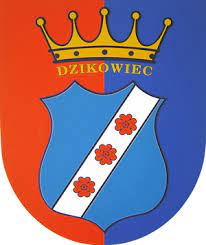 Uzupełniony formularz prosimy przesłać pocztą elektroniczną na adres: inwestycje@gminadzikowiec.pl w tytule maila prosimy wpisać „Konsultacje społeczne Strategii Gminy Dzikowiec” lub w Urzędu Dzikowiec, ul. Dworska 62, 36-122 DzikowiecKONTAKT DO OSOBY ZGŁASZAJĄCEJ UWAGĘ: email/ tel. (zgodnie z obowiązującymi zasadami RODO):………………………………………………………Lp.TYTUŁ I NUMER ROZDZIAŁU/CZĘŚCISTRONAJEST (obecny zapis)PROPONOWANY ZAPIS (uwagi)